XV DNI GMINY TRYŃCZA 2010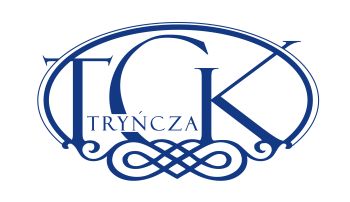 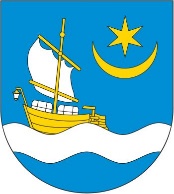 TURNIEJ SIATKÓWKI PLAŻOWEJTRYŃCZA, 06 LIPCA 2019 R.RegulaminTurnieju Siatkówki PlażowejI. CEL ROZGRYWEKCelem rozgrywek jest popularyzacja siatkówki plażowej (dwuosobowej), wyłonienie najlepszej drużyny, której zostanie przyznany tytuł mistrza. Stworzenie warunków do integracji, rozwijania kontaktów oraz współpracy drużyn sportowych z różnych środowisk. Krzewienie kultury fizycznej wśród młodzieży i dorosłych, zapewnienie społeczeństwu przeżyć sportowych.II. ORGANIZATOR ROZGRYWEKOrganizatorem rozgrywek jest Gmina Tryńcza, Gminna Biblioteka Publiczna w Tryńczy, Trynieckie Centrum Kultury oraz Zespół Szkół im. Św. Jana Kantego w Tryńczy. Zadaniem organizatora jest:- zatwierdzenie zespołów i zawodników do rozgrywek,- opracowanie terminarzu rozgrywek,- prowadzenie ewidencji zawodników,- nadzorowanie przebiegu rozgrywek i ich zgodności z niniejszym regulaminem,- rozpatrywanie protestów zgłoszonych przez drużyny,- prowadzenie statystyki rozgrywek,- sprawdzanie uprawnień zawodników do gry,- prowadzenie statystyki napomnień i wykluczeń,- zapewnienie opieki medycznej,- zakup nagród.3. Wszelkie sprawy sporne wynikłe w trakcie trwania rozgrywek oraz po ich zakończeniu rozpatruje organizator.4. Ostateczny głos we wszystkich sprawach spornych należy do organizatora.III. TERMINY I MIEJSCE ROZGRYWEKRozgrywki prowadzone są na boiskach do siatkówki plażowej przy Zespole Szkół w Tryńczy.Rozgrywki będą rozgrywać się zgodnie z terminarzem dostarczonym przez organizatora drużynom.Rozgrywki będą przeprowadzone w sobotę 06.07.2019 r. według obowiązującego terminarza.Rozpoczęcie godz. 15.00Jeżeli jedna z drużyn nie stawi się na boisku gotowa do gry najpóźniej 10 minut po terminie ustalonym przez organizatora, sędzia odgwizduje koniec zawodów.W przypadku walkowera drużynie przeciwnej zostaje przyznany wynik 2:0 (21:0, 21:0).W przypadku nie stawienia się na boisku w ustalonym terminie obu drużyn, następuje obustronny walkower (drużynom zalicza się po 0 punktów).Jeżeli drużyna wycofa się z rozgrywek, wszystkie mecze z jej udziałem zostają zweryfikowane wynikiem 2:0 (21:0 - 21:0) dla drużyny przeciwnej. III. PRZEPISY GRY1. Boisko:- wymiary boiska to 16 x 8 m, czyli dwie połowy po 8 x 8 m.- nie ma linii środkowej.- linie wyznaczające boisko, to taśmy o szerokości 5 - 8 cm- Wysokość siatki mierzona od środka pola gry (wysokość siatki na liniach - nie może przekraczać oficjalnej wysokości o więcej niż 2 cm):- 2,43m - mężczyźni- 2,24m - kobiety- teren do gry musi być przygotowany na zniwelowanym piasku, o możliwie płaskiej i jednorodnej - powierzchni, wolnej od kamieni, muszelek i innych przedmiotów mogących spowodować kontuzje zawodników- piasek musi być drobnoziarnisty- boisko nie może stwarzać dla zawodników niebezpieczeństwa kontuzji- linie muszą być koloru kontrastującego z piaskiem- linie powinny być wykonane ze sznurków lub taśm o dużej trwałości- siatka posiada długość 8,5 m, a umieszczone na niej taśmy po 5 - 8 cm.2. Drużyna:- składa się z dwóch zawodników.- nie ma trenera.- przed rozpoczęciem spotkania zawodnicy z linii końcowej boiska muszą podbiec do siatki 
i przywitać się z przeciwnikami.- obaj zawodnicy mogą rozmawiać z sędziami, prosić o czas i przerwę na odpoczynek.- obaj zawodnicy po zawodach podchodzą do sędziów i dziękują im za prowadzenie spotkania.3. Zasady gry:- gra się: do dwóch wygranych setów do 21 pkt., wygrana drużyna musi posiadać dwa punkty przewagi. Nie ma punktu końcowego. W razie stanu po 1 w setach, rozgrywana jest trzecia partia, którą toczy się na takich samych zasadach, tyle, że do 15 pkt.- piłka odbijana jest rękami, dłońmi lub całym ciałem- celem gry jest przebicie piłki nad siatką na stronę przeciwną i zapobieżenie, aby nie upadła we własnym polu gry.- piłka jest wprowadzana do gry przez zawodnika zagrywającego, który zagrywa piłkę dłonią lub ręką posyłając ją na stronę przeciwną.- zawodnicy mają 5 sek. na wykonanie zagrywki.- zespół ma prawo do trzech odbić, aby przebić piłkę na stronę przeciwną.- zawodnik nie ma prawa do dwóch odbić następujących bezpośrednio po sobie (z wyjątkiem bloku).- wymiana toczy się do momentu upadku piłki na boisko, poza boiskiem lub gdy zespół nie przebije piłki na stronę przeciwną.- W secie po zdobyciu siedmiu kolejnych punktów następuje zmiana stron boiska. Drużyny zmieniają strony i bez przerwy przystępują do dalszej gry.- zespoły mają po jednej przerwie na odpoczynek w secie.- wszystkie przerwy trwają po 60 sek. Przerwy mierzone są od momentu zejścia z boiska- dotknięcie piłki w bloku liczone jest jako pierwsze odbicie.- zawodnicy nie mogą kiwać piłki.- w przypadku przetrzymania piłki nad siatką przez dwóch zawodników przeciwnych drużyn - nie jest to błędem.- każde dotknięcie siatki jest błędem (z wyjątkiem przypadkowego dotknięcia siatki włosami).- nie ma błędu ustawienia zawodników i błędu rotacji. Obaj zawodnicy mogą zajmować dowolne miejsce na boisku.4. Kary:- za niesportowe zachowanie , upomnienie (żółta kartka) - nie ma kumulacji kar dla zawodników w meczu. W każdym secie zawodnik rozpoczyna grę 
z czystym kontem.5. Technika odbić:- nie wolno przyjmować zagrywki odbiciem górnym oburącz - "na palce", można natomiast odbić dłońmi o zamkniętych palcach (pięść, krawędź lub nasada dłoni) lub innymi częściami ciała.- nie wolno atakować (przebijać piłki na stronę przeciwnika) w formie kiwnięcia - odbicia piłki "palcami" jednej lub obu rąk.- odbicie atakujące może być wykonane otwartą dłonią, grzbietem dłoni, pięścią oraz każdą inną częścią ciała.- wystawienie piłki do ataku w formie odbicia górnego ("palcami") może być również wykonane 
w wyskoku lub w tył - jeśli jest nienaganne ("czyste").- obrona poprzez odbicie otwartą dłonią (dłońmi) od dołu jest błędem.IV. KLASYFIKACJA KOŃCOWA I SYSTEM ROZGRYWEK1. O klasyfikacji końcowej w tabeli decyduje:	- ilość punktów	- wynik bezpośredniego spotkania	- stosunek setów	- stosunek małych punktówPunktacja:  zwycięstwo 2:0 w setach – 3pkt, zwycięstwo 2:1 w setach – 2pkt,porażka 1:2 – 1pkt, porażka 0:2 – 0pkt. V. ZGŁOSZENIE UDZIAŁUZgłoszenia należy dokonać elektroniczne poprzez wysłanie wiadomości e-mail na adres tck@tryncza.eu - w temacie wiadomości wpisać "Turniej Siatkówki Plażowej" w załączeniu przesłać wypełnioną „listę zgłoszeniową” dostępną na stronie internetowej Gminy Tryńcza (www.tryncza.eu)  Lub dostarczyć w dniu wydarzenia 06.07.2019 r. przed rozgrywkamiZgłoszenia można przesyłać do 05.07.2019 r.Tel. Kontaktowy: Waldemar Szewczyk 696-073-419